
Ποιες δραστηριότητες εκτός από το σχολείο λυπάσαι που σταμάτησες;…………………………………2)…………………………………3)…………………………………Τι σκέφτεσαι κυρίως αυτές τις μέρες στο σπίτι;……………………………………………………………………………………………………………………………………………………………………………………………………………………………………………………………………………………………………………………Τι είναι τελικά για σένα αυτός ο καινούριος ιός; ……………………………………………………………………………………………………………………………………………………………………………………………………………………………………………………………………………………………………………………………………………………………………………………………………………………………………………………………………………………………………………………………………………………………………………………………………………………………………………………………………………………………………………………………………………………………………………………………………………………………………………………………………………………………………………………………………………………………………………………………………………………………………………………………………………………………………………………………………………………………………………………………………………………………………………………………………………………………………………………………………………………………………………………………………………………………………………….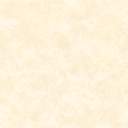 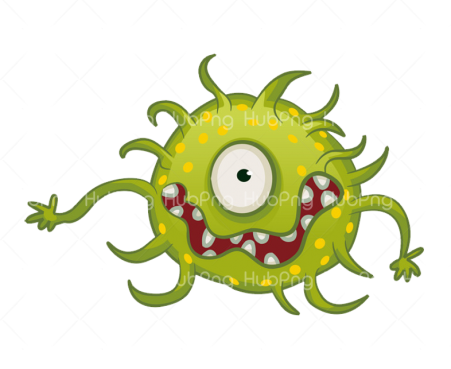 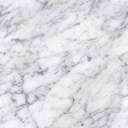 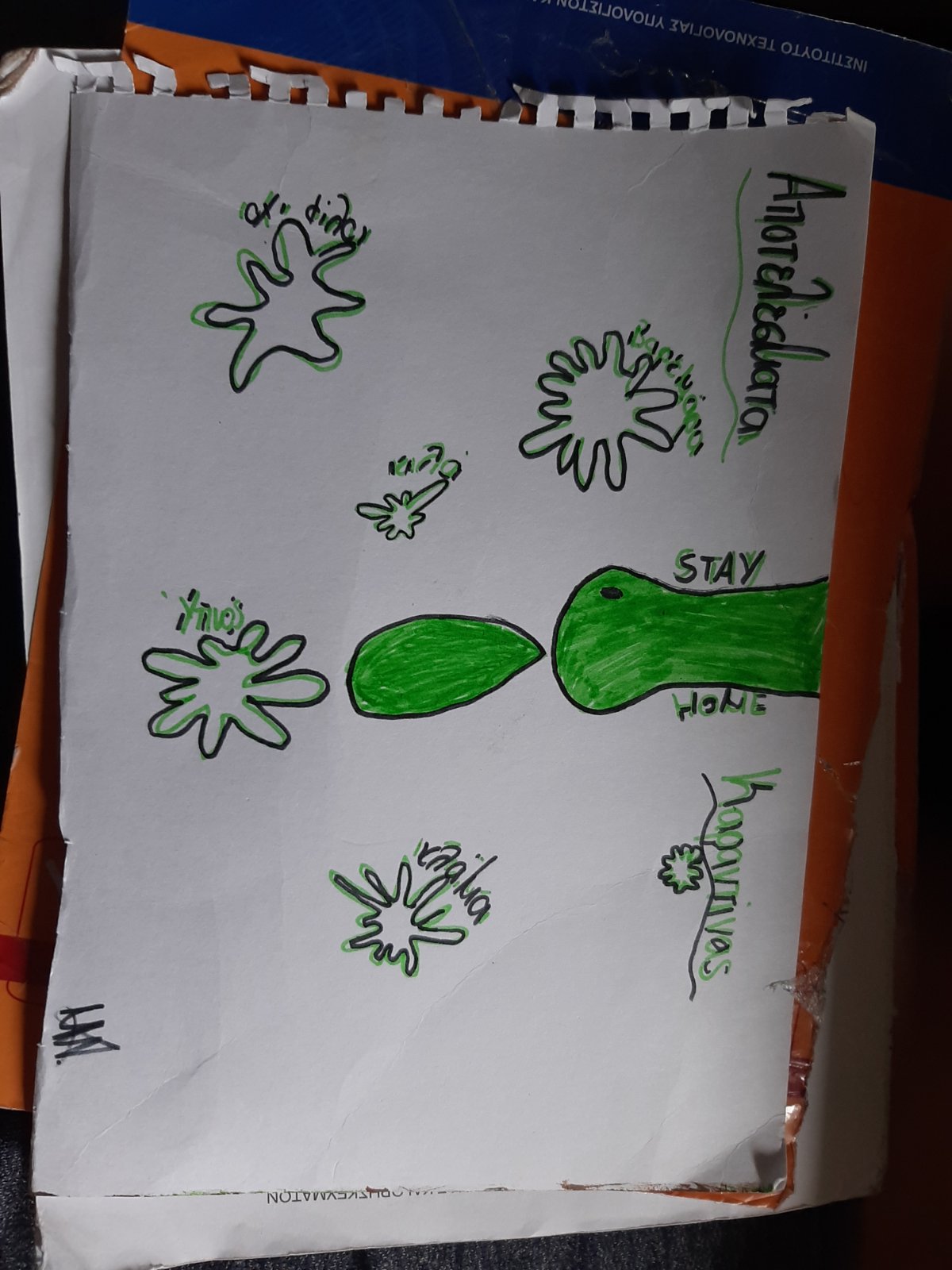 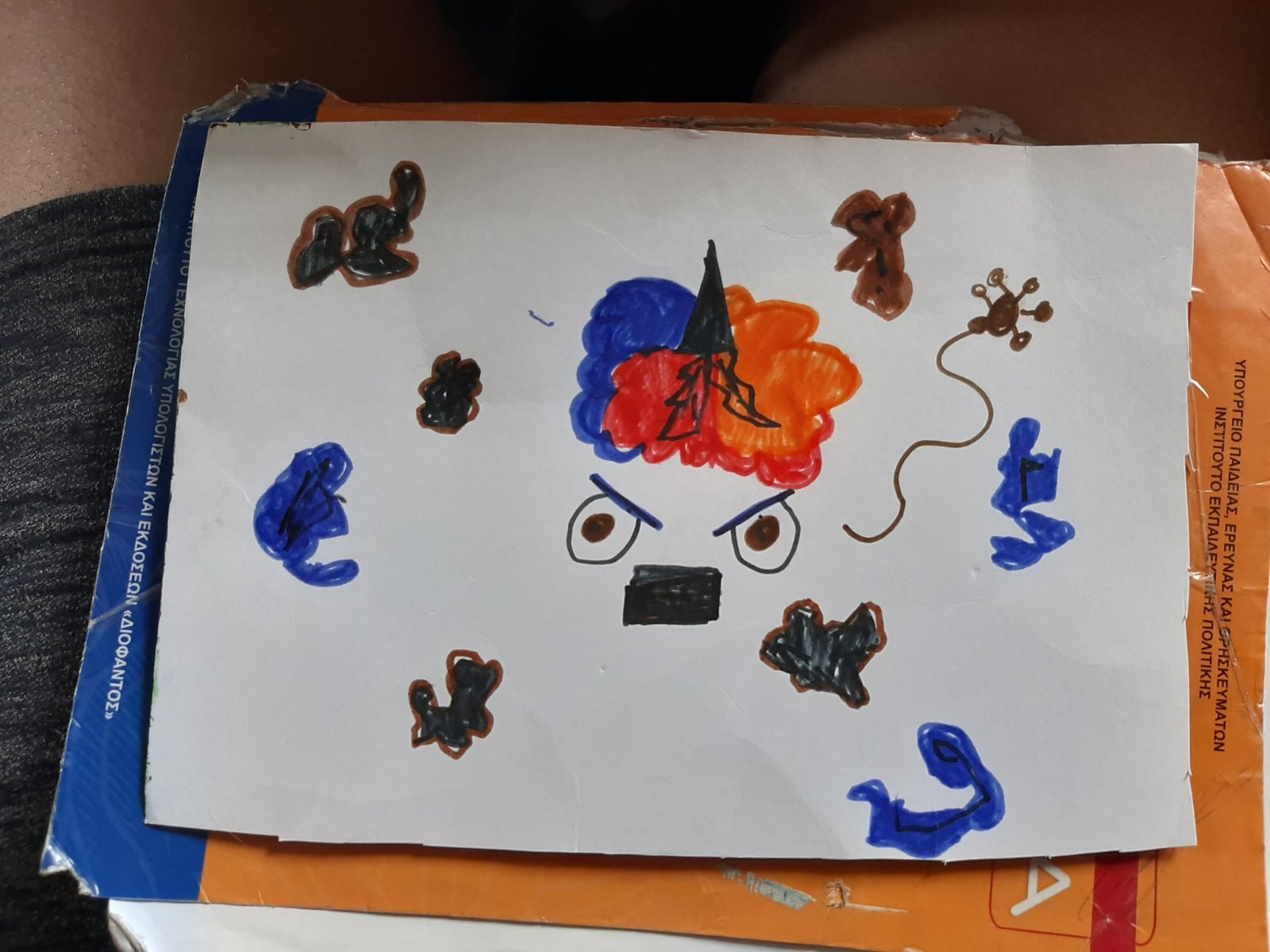 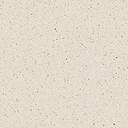 Περιμένουμε με αγωνία και τις δικές σου σκέψεις και τις δικές σου ζωγραφιές για τον ιό.Δαβράδου Κική e-mail:kiriakida8@gmail.com